ПРИЛОЖЕНИЕ 4Виды кукол и театров по русско-народным сказкам«Репка»Рисунок 1.								Рисунок 2.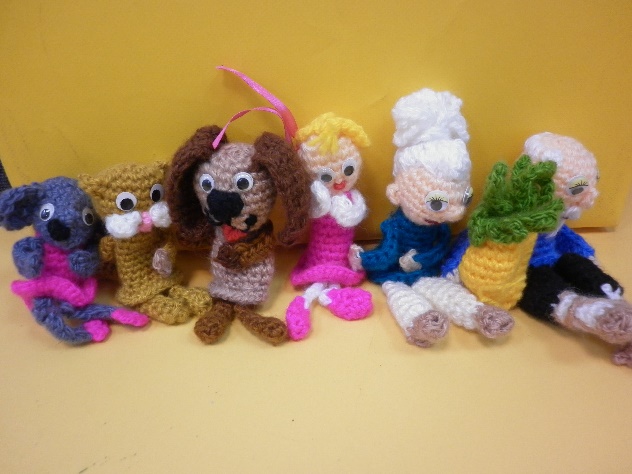 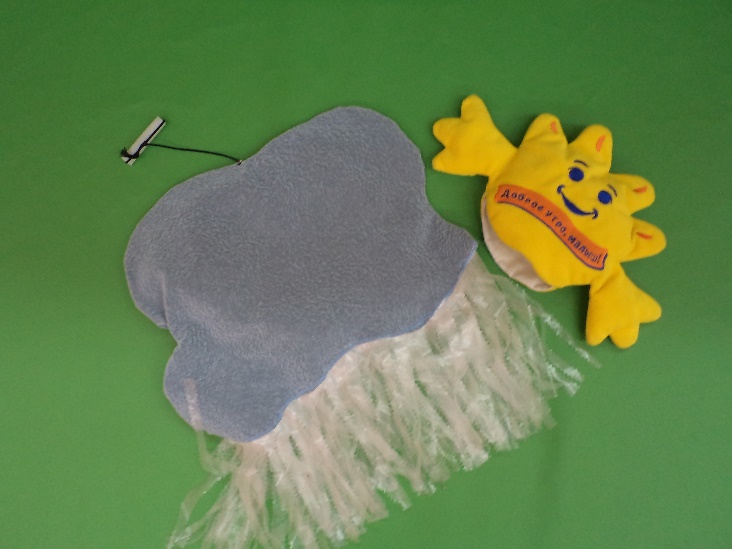 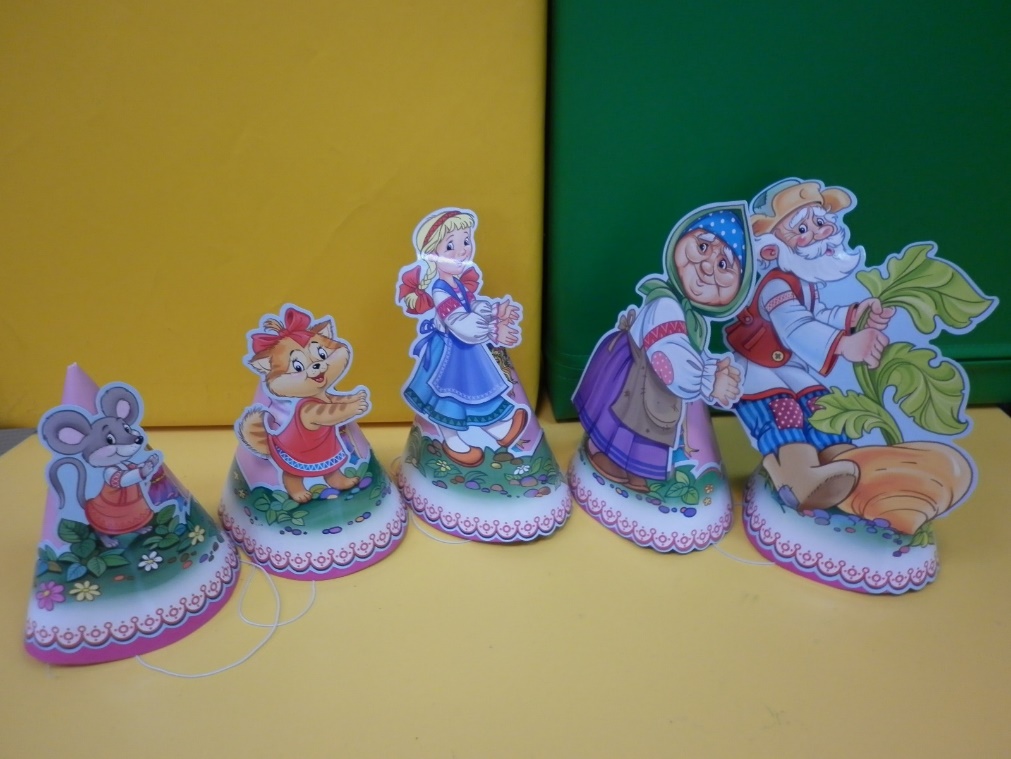 Рисунок 3.Рисунок 4.						Рисунок 5.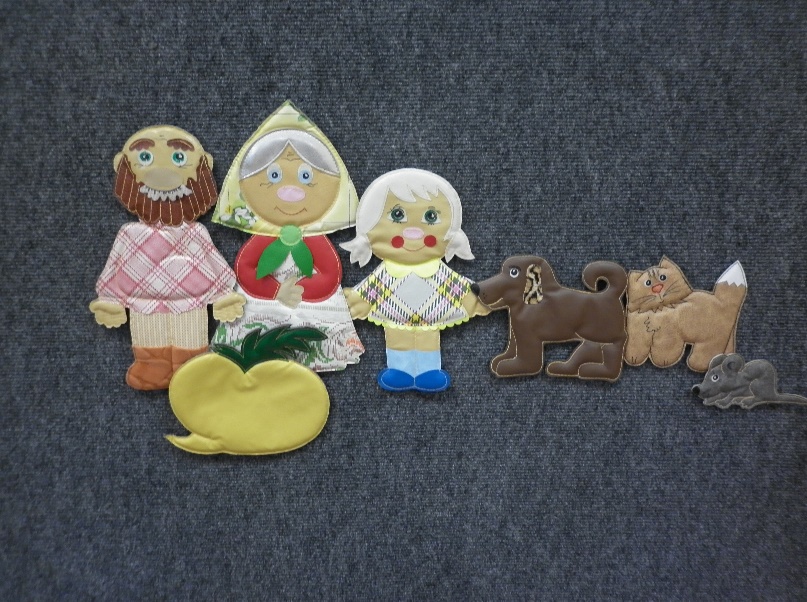 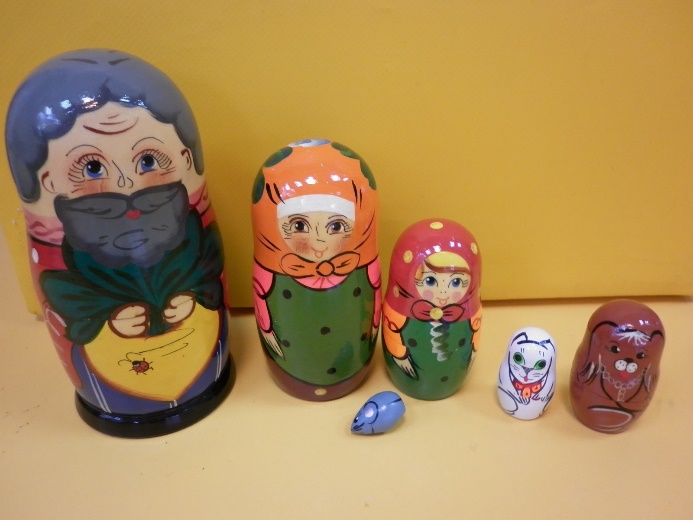 Рисунок 6.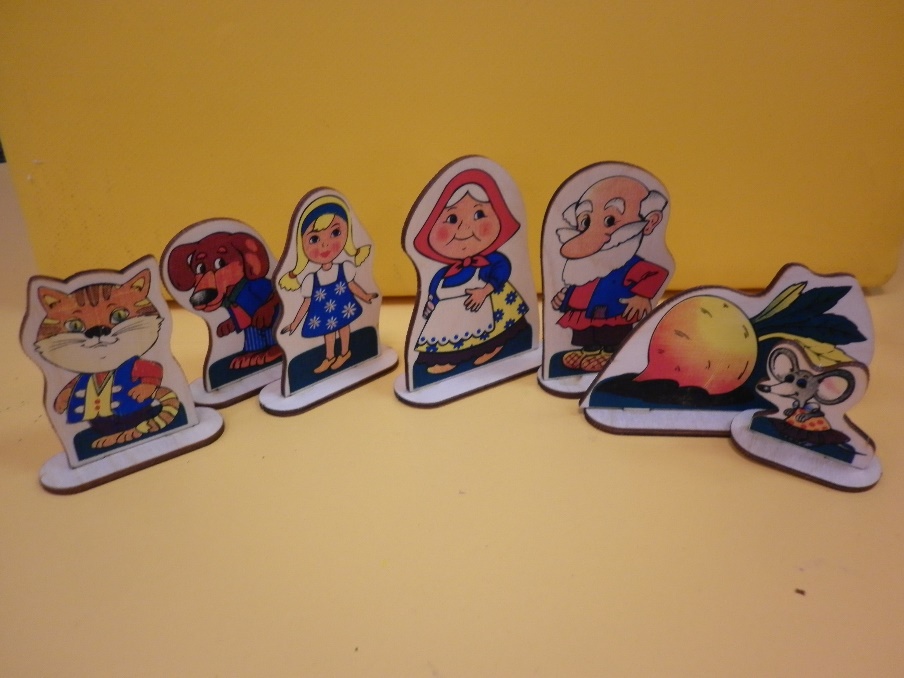 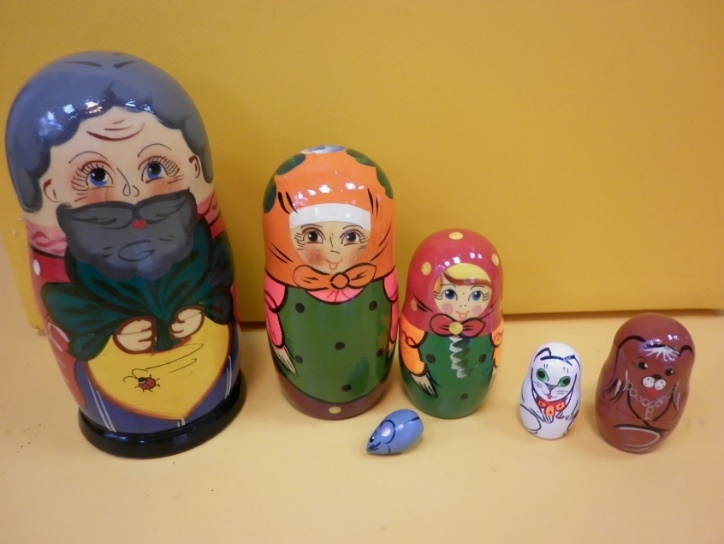 Рисунок 7.	Теремок» 						Рисунок 8.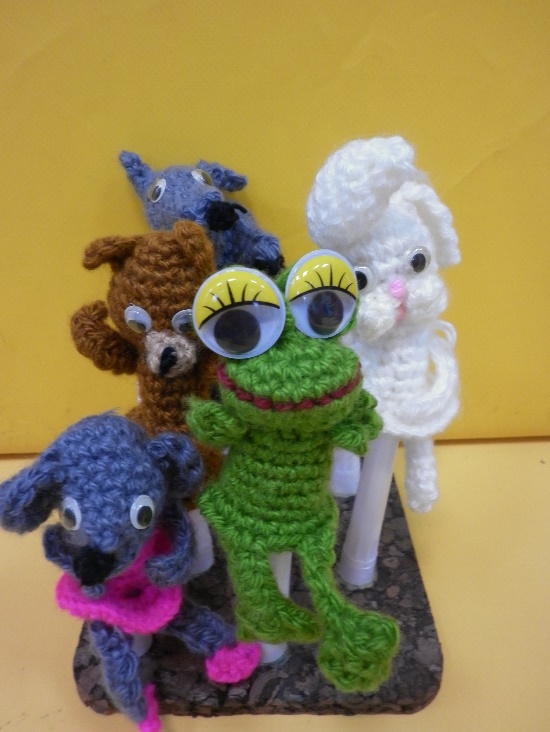 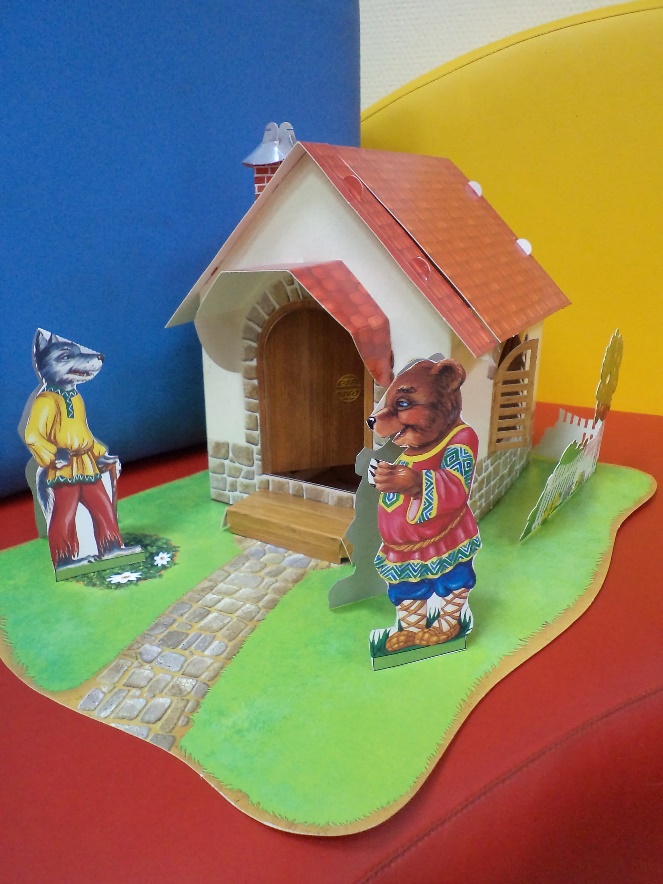 Рисунок 9.			Рисунок 11.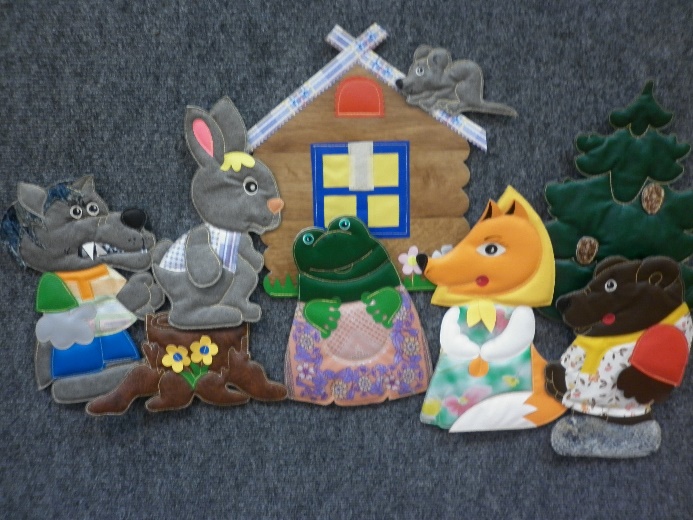 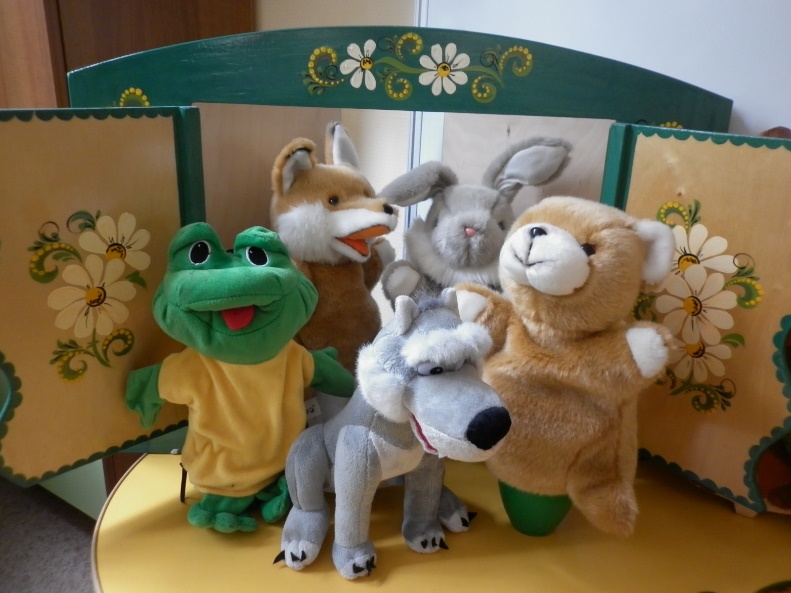 Рисунок 10.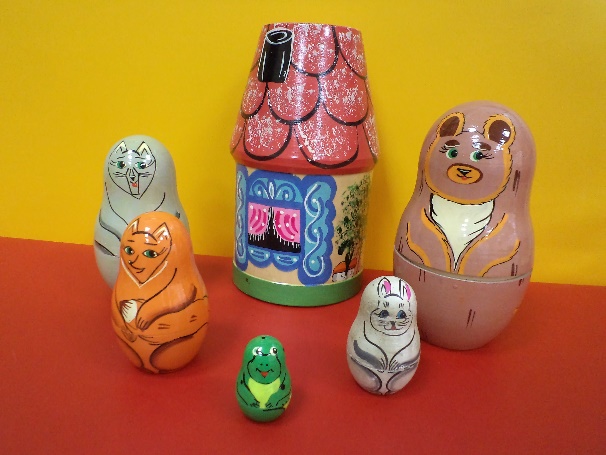 Рисунок 12.							Рисунок 13.						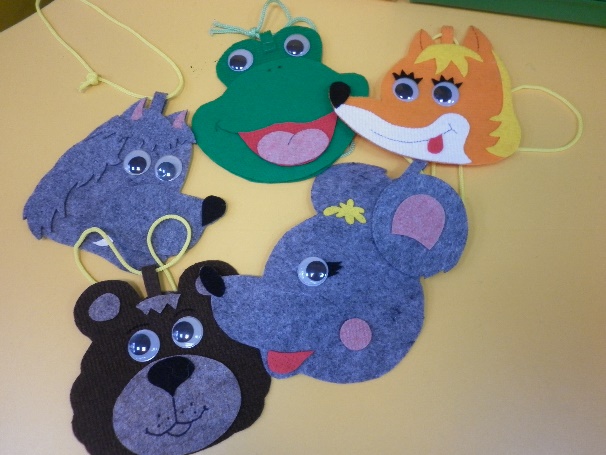 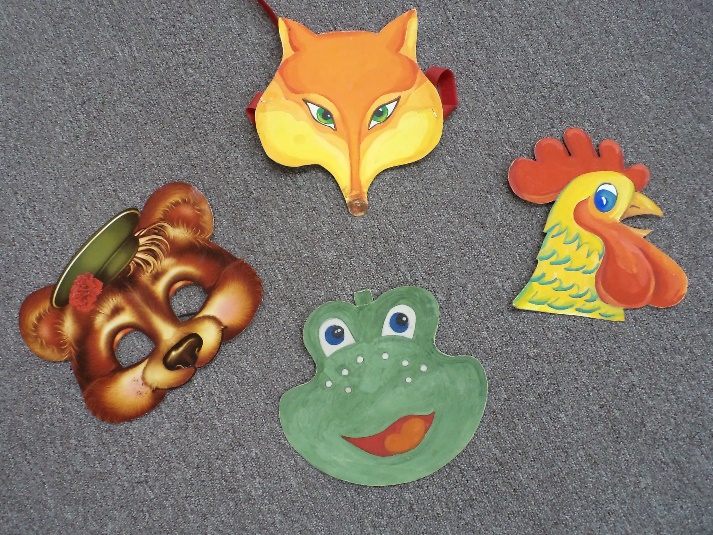 Рисунок 14.							Рисунок 15.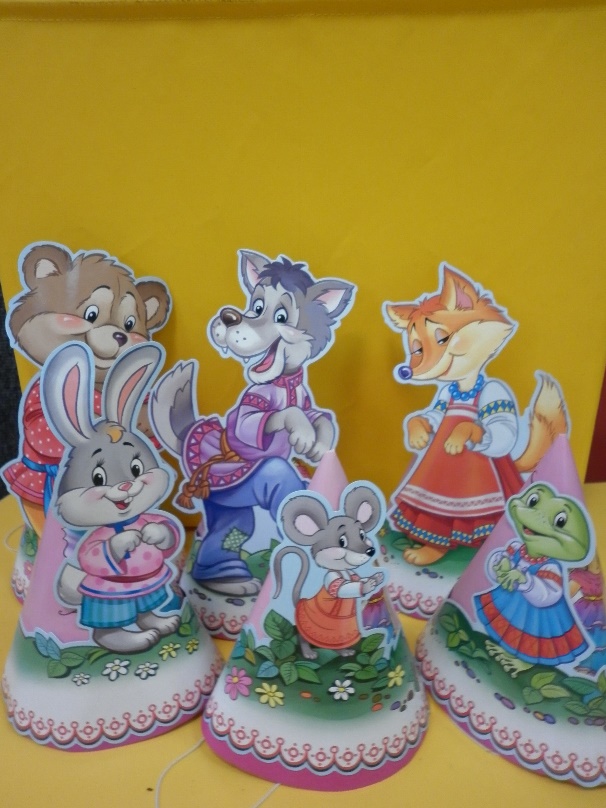 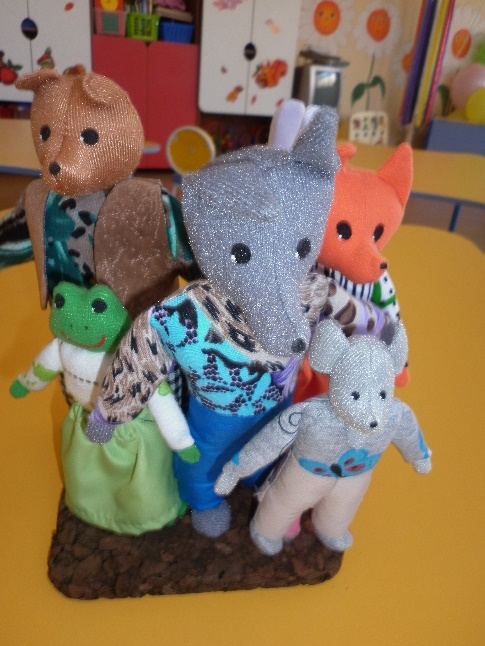 Рисунок 16.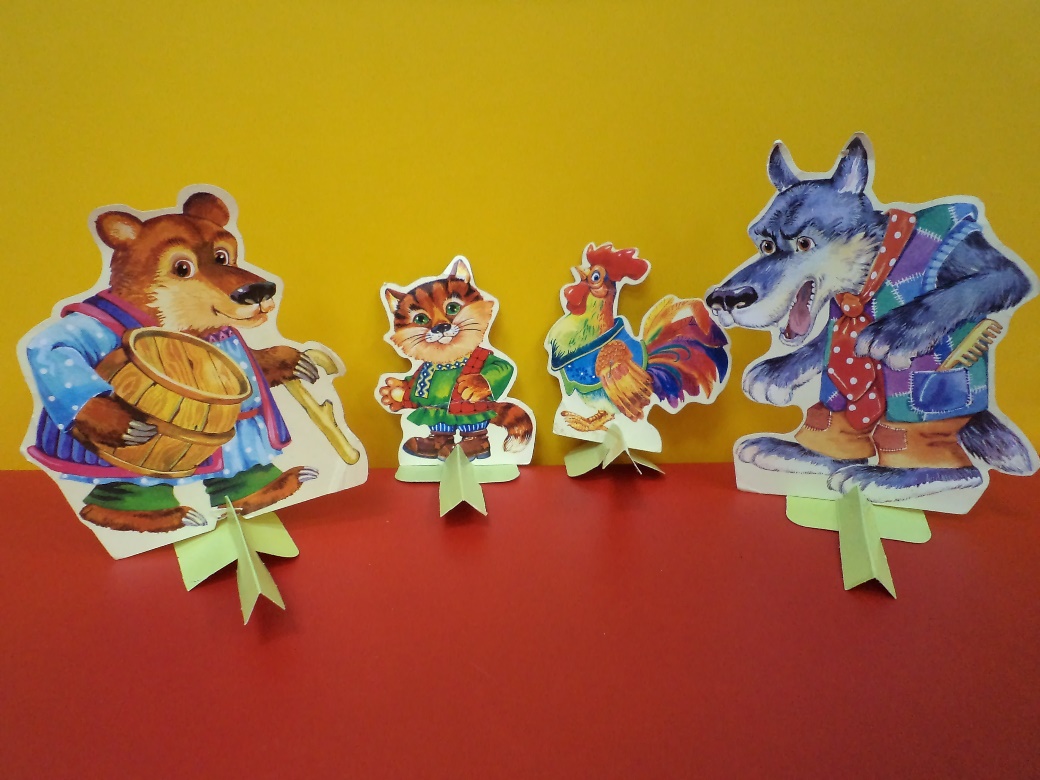 «Колобок»Рисунок 17.					Рисунок 18.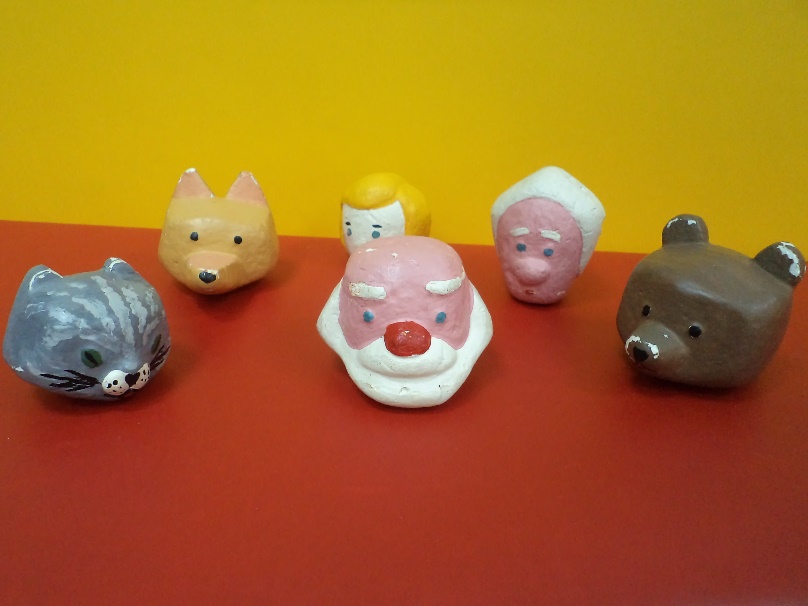 Рисунок 19.					Рисунок 20.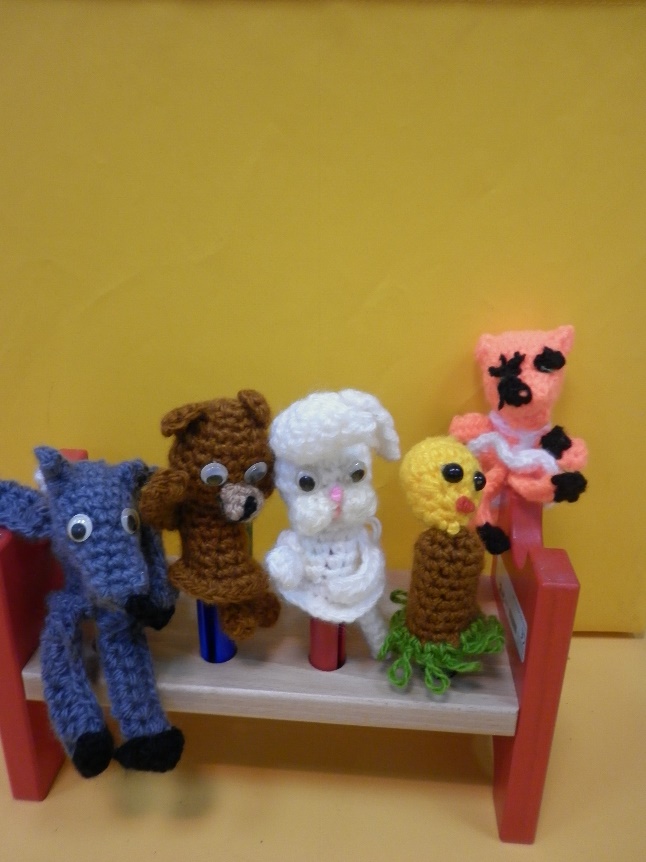 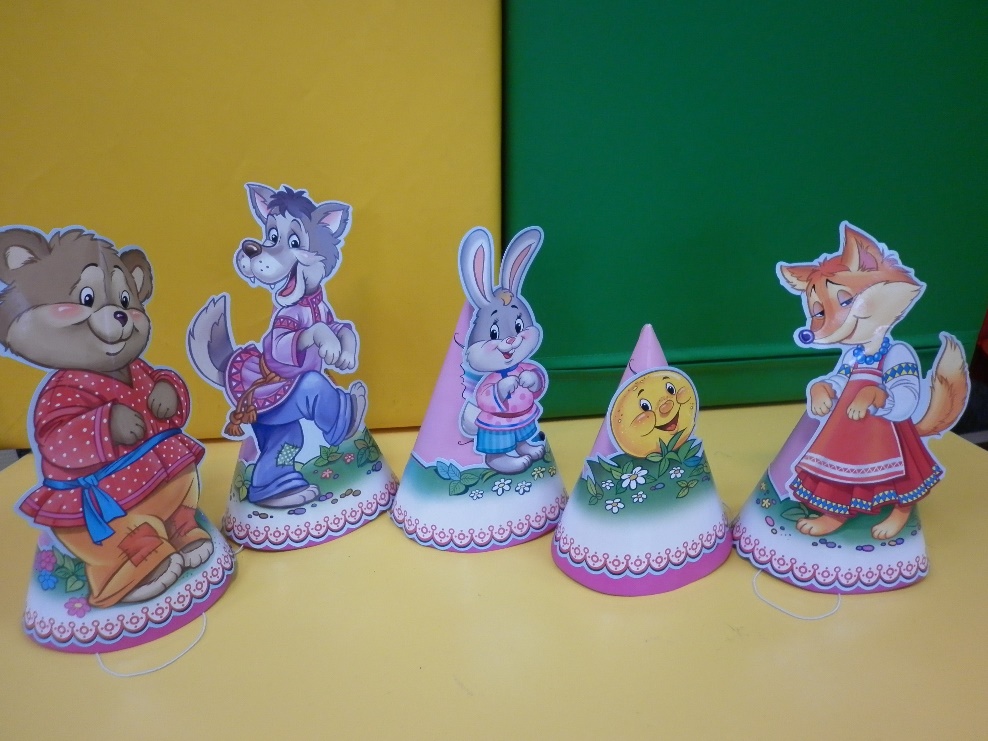 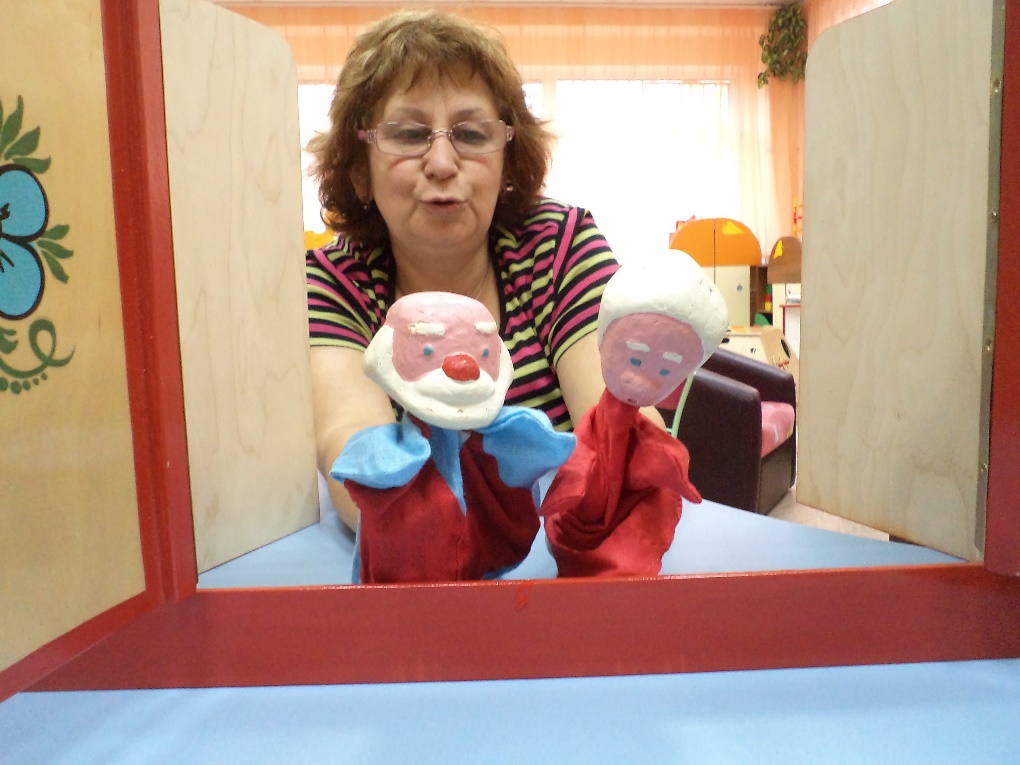 Рисунок 21.								Рисунок 22.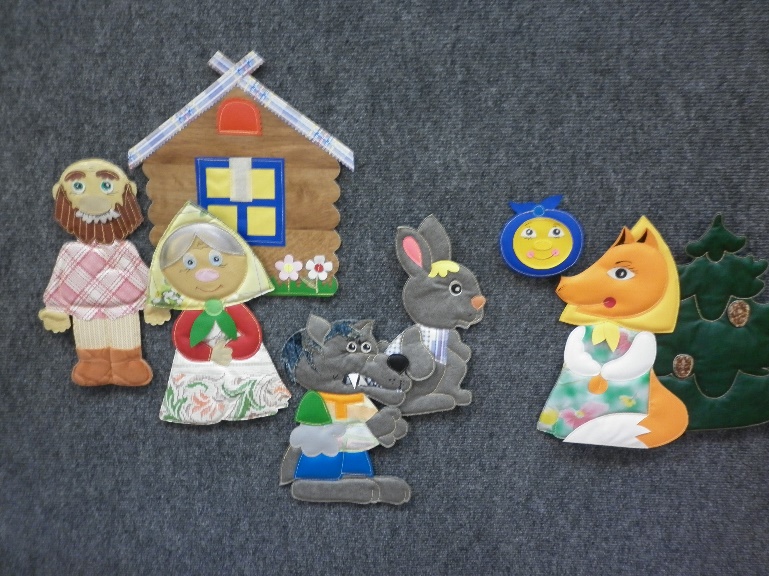 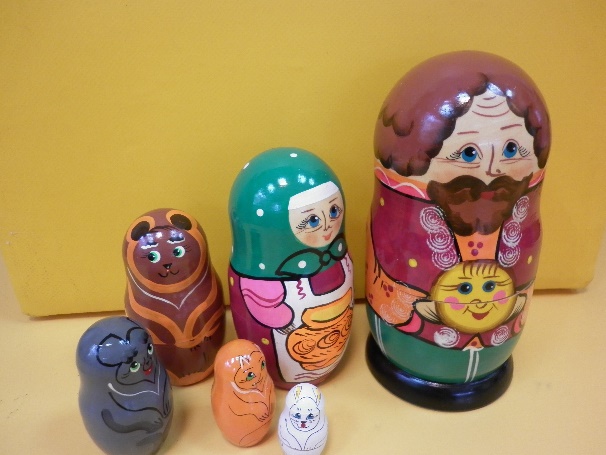 Рисунок 23.								Рисунок 24.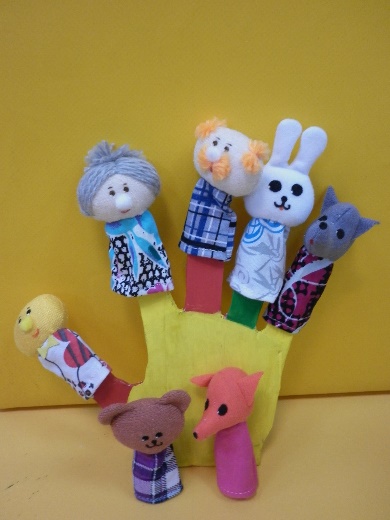 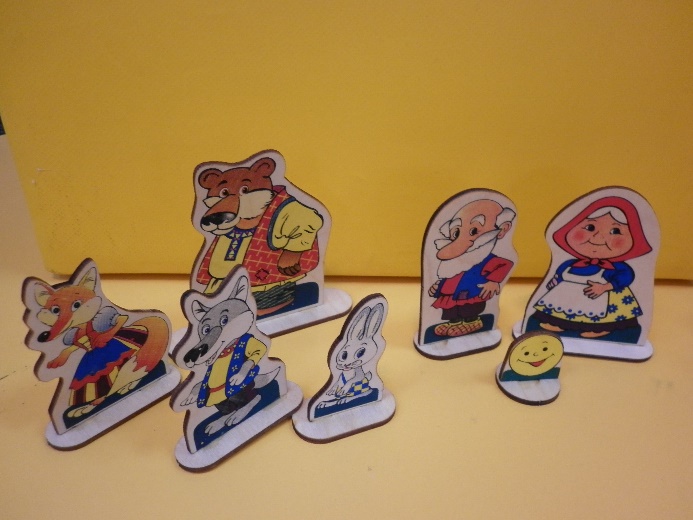 «Курочка ряба» Рисунок 25.					Рисунок 26.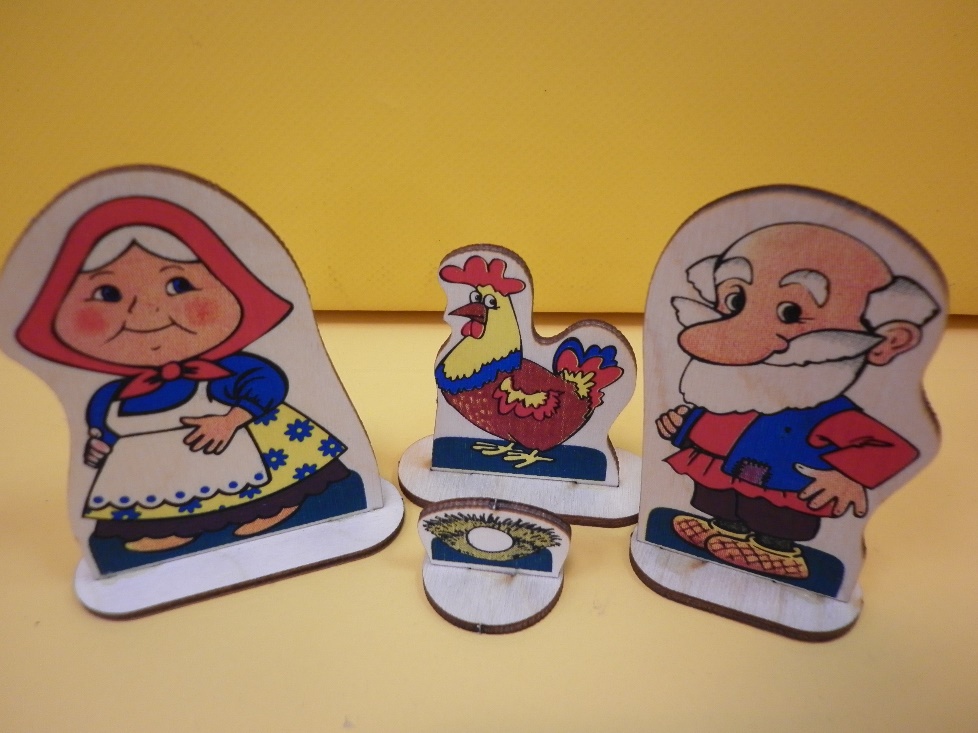 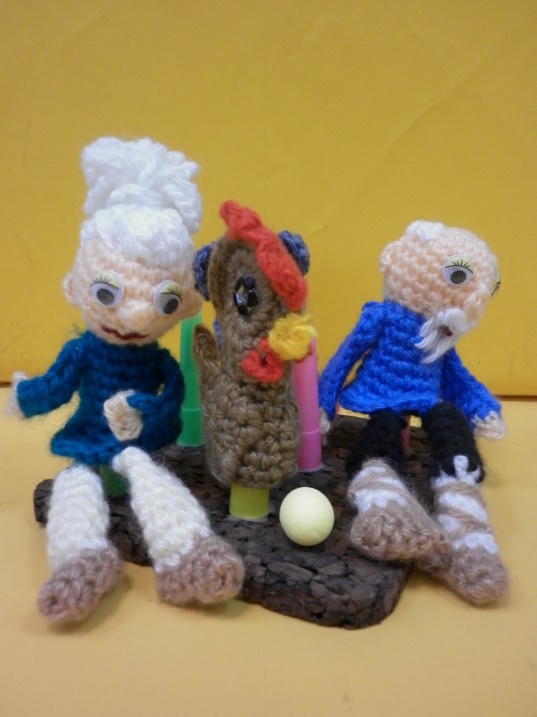 Рисунок 27.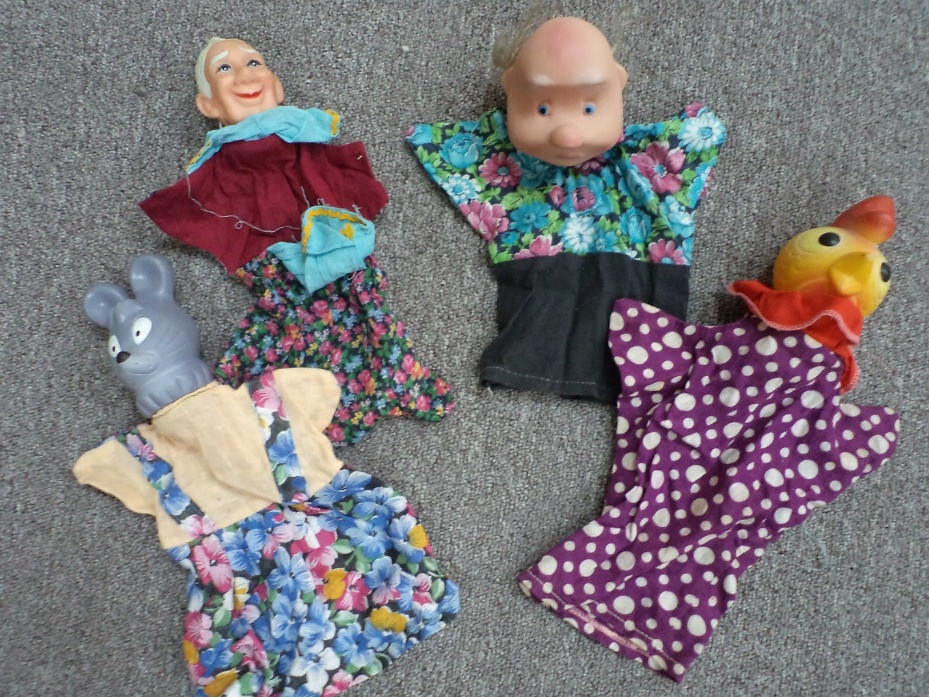 